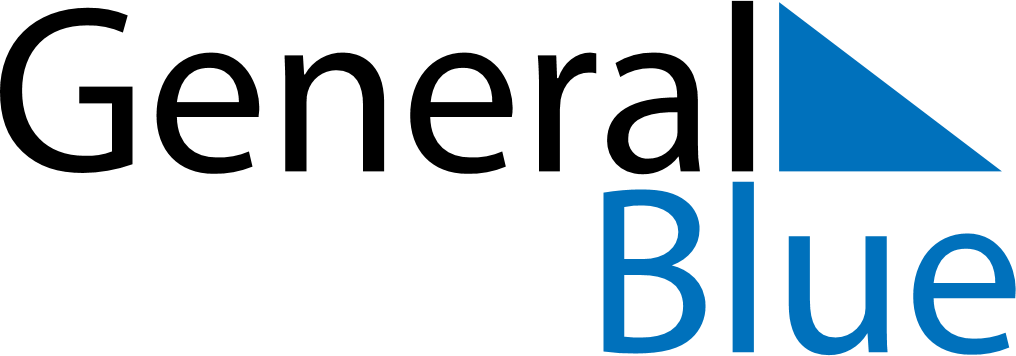 Curacao 2024 HolidaysCuracao 2024 HolidaysDATENAME OF HOLIDAYJanuary 1, 2024MondayNew Year’s DayFebruary 12, 2024MondayCarnival MondayMarch 29, 2024FridayGood FridayMarch 31, 2024SundayEaster SundayApril 1, 2024MondayEaster MondayApril 27, 2024SaturdayKings DayMay 1, 2024WednesdayLabour DayMay 9, 2024ThursdayAscension DayMay 12, 2024SundayMother’s DayJune 2, 2024SundayFather’s DayJuly 2, 2024TuesdayFlag DayOctober 10, 2024ThursdayCuraçao DayDecember 25, 2024WednesdayChristmas DayDecember 26, 2024ThursdayBoxing DayDecember 31, 2024TuesdayNew Year’s Eve